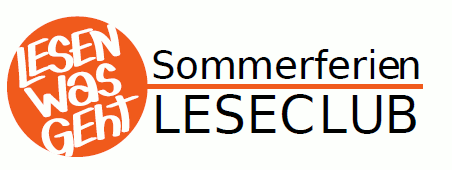 Der Sommerferien-Leseclub ist eine Initiative der öffentlichen Bibliotheken in Bayern zur Leseförderung von Kindern und Jugendlichen. Auch die Stadtbücherei Kemnath beteiligt sich in diesem Jahr beim Sommerferien-Leseclub.Alle Schüler*innen und Teams, die sich am Sommerferien-Leseclub beteiligen, erhalten ein kostenfreies „Sommer-Journal“, das zum Ausleihen speziell dafür bereitgestellter Medien in der Stadtbücherei in Kemnath berechtigt. Bei mindestens drei von der Bibliothek dokumentierten Leistungen (bewertete Medien, Kreativbeiträge, abgeschlossene Aufgaben oder Veranstaltungsbesuche) bekommt die oder der Teilnehmer*in eine Urkunde. Darüber hinaus besteht die Möglichkeit an der Teilnahme zu einer Verlosung.Der Sommerferien-Leseclub startet am 22.07.24 und endet am 09.09.24.Für die Teilnahme ist eine Anmeldung (dieses vollständig ausgefüllte Blatt) in der Bibliothek abzugeben.Anmeldung zum Sommerferien-LeseclubEinverständnis zur AnmeldungJa, ich möchte, dass meine Tochter / mein Sohnam Sommerferien-Leseclub „Lesen was geht“ teilnimmt.Mit der Speicherung und Verwendung der Daten meiner Tochter /meines Sohnes zur Durchführung der Aktion „Sommerferien-Leseclub“ erkläre ich mich einverstanden. Die mir vorliegenden Hinweise zum Datenschutz habe ich zur Kenntnis genommen.Ort, Datum, Unterschrift aller Erziehungsberechtigten:Bitte beachten Sie, dass Sie mit der Unterschrift die vor Ort geltenden Bibliotheksbedingungen akzeptieren. Dies gilt insbesondere hinsichtlich Verlust, Beschädigung von Medien oder verspätete Rückgabe nach Ablauf der Sommerferien-Leseclub-Aktion.Name:Vorname:Straße:Postleitzahl und Ort:Telefon:E-Mail:Geburtstag:Schule (vor den Ferien):Klasse (vor den Ferien):Ich habe schon einen Bibliotheksausweis:Nachname, Vorname:Nachname, Vorname (Erziehungsberechtigte*r):Nachname, Vorname (Erziehungsberechtigte*r):